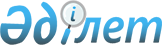 Об установлении ограничительных мероприятий на территории города Шымкент
					
			Утративший силу
			
			
		
					Постановление акимата города Шымкент от 13 апреля 2020 года № 226. Зарегистрировано Департаментом юстиции города Шымкент 14 апреля 2020 года № 99. Утратило силу постановлением акимата города Шымкент от 20 июля 2020 года № 446
      Сноска. Утратило силу постановлением акимата города Шымкент от 20.07.2020 № 446 (вводится в действие со дня его первого официального опубликования).
      В соответствии с подпунктом 2) пункта 1-1 статьи 10 Закона Республики Казахстан от 10 июля 2002 года "О ветеринарии" и на основании представления территориальной инспекции Комитета ветеринарного контроля и надзора Министерства сельского хозяйства Республики Казахстан по городу Шымкент от 19 марта 2020 года № 03-12/187, акимат города Шымкент ПОСТАНОВЛЯЕТ:
      1. Установить ограничительные меры:
      1) город Шымкент, Енбекшинский район, в жилом массиве Елтай, улица Найзатас дом № 25, № 27, в связи с выявлением очага заболевания бешенства по улице Найзатас;
      2) город Шымкент, Каратауский район, в жилом массиве Сайрам, улица Гулистан дом № 283А, в связи с выявлением очага бешенства по улице Гулистан.
      2. Государственному учреждению "Управление сельского хозяйства и ветеринарии города Шымкент" в установленном законодательством Республики Казахстан порядке обеспечить:
      1) государственную регистрацию настоящего постановления в Департаменте юстиции города Шымкент;
      2) в течении десяти календарных дней со дня государственной регистрации настоящего постановления, направление его копии на официальное опубликование в периодические печатные издания, распространяемые на территории города Шымкент;
      3) размещение настоящего постановления на интернет-ресурсе акимата города Шымкент после его официального опубликования.
      3. Контроль за исполнением настоящего постановления возложить на заместителя акима города Шымкент М.Исахова.
      4. Настоящее постановление вводится в действие со дня его первого официального опубликования.
					© 2012. РГП на ПХВ «Институт законодательства и правовой информации Республики Казахстан» Министерства юстиции Республики Казахстан
				
      Аким города

М. Айтенов
